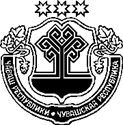 ЗаконЧувашской РеспубликиО внесении изменений В Закон Чувашской Республики "О вопросах налогового регулирования в Чувашской Республике, отнесенных законодательством Российской Федерации о налогах и сборах к ведению субъектов Российской Федерации" ПринятГосударственным СоветомЧувашской Республики13 мая 2021 годаСтатья 1 Внести в Закон Чувашской Республики от 23 июля 2001 года № 38 "О вопросах налогового регулирования в Чувашской Республике, отнесенных законодательством Российской Федерации о налогах и сборах к ведению субъектов Российской Федерации" (Ведомости Государственного Совета Чувашской Республики, 2001, № 42, 45; 2002, № 46, 49, 52; 2003, 
№ 54, 57; 2004, № 59, 61; 2005, № 64, 65; 2006, № 72; 2007, № 73, 74; 2008, № 76; 2009, № 80, 82; 2010, № 87; 2011, № 90, 91; 2012, № 96; газета "Республика", 2012, 5 октября; Собрание законодательства Чувашской Республики, 2013, № 3, 10; 2014, № 9, 11; 2015, № 6, 10; 2016, № 6, 11; 2017, 
№ 11; газета "Республика", 2018, 21 февраля, 19 сентября; 2019, 20 февраля, 18 октября, 26 декабря; 2020, 7 мая, 2 декабря) следующие изменения:в пункте 1 статьи 2.1 слова "дает письменные разъяснения" заменить словами "дает письменные разъяснения налоговым органам,";2) в абзаце втором пункта 2 статьи 19 слова "в 2020 году" заменить словами "в 2020 и 2021 годах";3) абзац седьмой статьи 33 изложить в следующей редакции:"Для физических лиц, на которых зарегистрированы два и более транспортных средства, в отношении которых в соответствии с настоящей статьей они освобождаются от уплаты налога, льгота предоставляется по их выбору на одно транспортное средство в соответствии с заявлением о предоставлении налоговой льготы. При непредставлении в налоговый орган налогоплательщиком – физическим лицом, имеющим право на налоговую льготу, заявления о предоставлении налоговой льготы налоговая льгота предоставляется по одному основанию в отношении одного транспортного средства с максимальной исчисленной суммой налога на основании сведений, полученных налоговым органом в соответствии с Налоговым кодексом Российской Федерации и другими федеральными законами.";4) в статье 39:а) в таблице пункта 2 позициюзаменить позициейб) дополнить пунктом 2.9 следующего содержания:"2.9. Размер потенциально возможного к получению индивидуальным предпринимателем годового дохода, указанного в пункте 2 настоящей статьи, дифференцируется с учетом территории действия патентов по следующим группам муниципальных образований Чувашской Республики (за исключением патентов на осуществление видов предпринимательской деятельности, указанных в позициях 10, 11, 32, 33 и 46 (в части, касающейся развозной 
и разносной розничной торговли) таблицы пункта 2 настоящей статьи):первая группа – город Чебоксары с коэффициентом дифференциации 1,0;вторая группа – город Новочебоксарск с коэффициентом дифференциации 0,9;третья группа – города Алатырь, Канаш, Шумерля, Батыревский район, Канашский район, Чебоксарский район с коэффициентом дифференциации 0,7;четвертая группа – Вурнарский район, Ибресинский район, Козловский район, Комсомольский район, Мариинско-Посадский район, Моргаушский район, Урмарский район, Цивильский район, Ядринский район, Яльчикский район с коэффициентом дифференциации 0,6;пятая группа – Алатырский район, Аликовский район, Красноармейский район, Красночетайский район, Порецкий район, Шемуршинский район, Шумерлинский район, Янтиковский район с коэффициентом дифференциации 0,5.";5) абзац седьмой пункта 1.1 статьи 39.1 после слов "при осуществлении видов предпринимательской деятельности" дополнить словами "основного 
и дополнительных видов экономической деятельности, вошедших в перечень отраслей российской экономики, в наибольшей степени пострадавших 
в условиях ухудшения ситуации в результате распространения новой коронавирусной инфекции, утвержденный Правительством Российской Федерации"; 6) в абзаце седьмом статьи 39.2 слова "12 млн. рублей" заменить словами "20 млн. рублей".Статья 21. Настоящий Закон вступает в силу по истечении одного месяца со дня его официального опубликования.2. Действие положений пунктов 2, 3, подпункта "б" пункта 4, пунктов 5, 6 статьи 1 настоящего Закона распространяется на правоотношения, возникшие с 1 января 2021 года.г. Чебоксары20 мая 2021 года№ 35123"46.Розничная торговля, осуществляемая через объекты стационарной торговой сети, не имеющие торговых залов, а также через объекты нестационарной торговой сети204""46.Розничная торговля, осуществляемая через объекты стационарной торговой сети, не имеющие торговых залов, а также через объекты нестационарной торговой сети:";ГлаваЧувашской РеспубликиО. Николаев